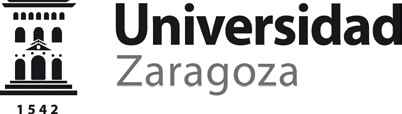 PREMIO EXTRAORDINARIO DE DOCTORADOModelo de Curriculum científicoRama de ARTES Y HUMANIDADES(a cumplimentar por cada candidato)Fecha:Fdo.:NOTA: Se adjuntará curriculum científico según modelo normalizado en el que se reflejarán, exclusivamente, los méritos relacionados con la tesis doctoral. Así mismo, se aportará justificación documental de todos los méritos alegados1Plantilla para Premio Extraordinario en HumanidadesTesis con Mención Internacional o europeaComunicaciones a congresos no publicadas (oral o poster). Los artículos en prensa procedentes de congresos se consideran como “Publicaciones” si tienen soporte documental de aceptación.Publicaciones elegidas. El doctor aspirante a Premio Extraordinario elegirá 4 publicaciones realizadas durante el Doctorado y/o como resultantes de él, relacionadas en sentido amplio con el ámbito de investigación de su Tesis. En caso de tratarse de libros y capítulos de libros se aportarán, en su caso, los índices recogidos en el Scholarly Publishers Indicators (http://ilia.cchs.csic.es/SPI/). En caso de tratarse de revistas indexadas, se aportarán los índices de impacto de la revista según año de publicación, siguiendo el índice MIAR (https://miar.ub.edu/).Otras PublicacionesTodas las publicaciones se entregarán completas en PDF,   adjuntando un breve resumen de su aportación y la justificación de su calidad. DATOS PERSONALESDATOS PERSONALESAPELLIDOS Y NOMBRE:DNIDIRECCIÓN POSTAL:TLFNO.CORREO ELECTRÓNICO:DATOS ACADÉMICOSDEPARTAMENTO:PROGRAMA DE DOCTORADO:FECHA DE MATRICULACIÓN EN EL PROGRAMA DE DOCTORADO: 